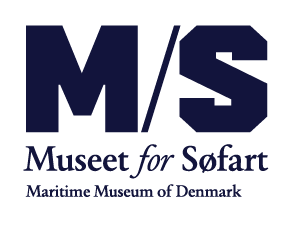 Monstersjov med Måbbe Dæk Efterårsferie på M/S Museet for søfartSømonstre, havfolk og andre mytiske væsener vælter op på dækket af DRØMMESKIBET hos M/S Museet for Søfart i efterårsferien.  Modige børn kan i Sømandsværkstedet bygge et vaskeægte monsterfangerskib, og hvem behøver en hundehvalp når man kan lave sit helt eget sømonsterakvarium? Og det er snart sidste chance for at opleve den populære udstilling ' Frihedens Værksted - Kløvedal & livet med Nordkaperen'.Det glubske uhyre Måbbe Dæk er løs ude i dokken, så fat en rumpejolle og tag med på sømonsterjagt! Der går også rygter om en undervandsgrotte, hvor der bor et helt særligt monster. Hvis du spiller bold med monstret, giver den dig måske en gave!Gratis rundvisninger med eksperterneHver onsdag og fredag kan du komme med på en gratis og personlig sær-rundvisning med museets eksperter; kolonihistorikeren, søfartshistorikeren, arkitekturelskeren, sømanden, religionshistorikeren, militærhistorikeren, og direktøren. Sidste chance! ’Frihedens Værksted – Kløvedal & livet med Nordkaperen’Lørdag den 31. oktober er det sidste chance for at opleve den populære den anmelderroste udstilling ’Frihedens Værksted – Kløvedal & livet med Nordkaperen’.Byg dit eget monsterfangerskib eller sømonsterakvarium: Lørdag d. 10. oktober – søndag d. 18. oktober kl. 11.30 – 16.30.Sømonsterjagt på rumpejoller: Lørdag d. 10. oktober – søndag d. 18. oktober kl. 11.30 – 16.30. Leg i DRØMMESKIBET: Lørdag d. 10. oktober – søndag d. 18. oktober kl. 11 – 17. Børn har gratis entré til museet. https://mfs.dk/detsker/monstersjov/ DRØMMESKIBET er støttet af Nordea-fonden og Lauritzen Fonden.Gratis rundvisning med eksperterne: Hver onsdag og fredag kl. 11.30. Gratis når der er indløst billet til museet. Frihedens Værksted – Kløvedal & livet med Nordkaperen: Sidste chance 31. oktober. Udstillingen er udviklet af Naturhistorisk Museum Aarhus og er støttet af Nordea-fonden. 